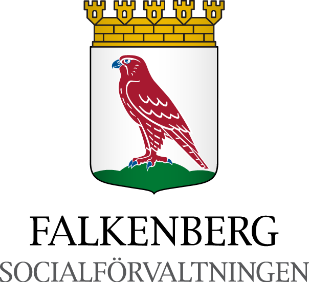 LOKAL RUTIN FÖR LÄKEMEDELSHANTERING- Centralt läkemedelsförrådI enlighet med Socialstyrelsens föreskrift (SOSFS 2000:1) om läkemedelshantering i hälso- och sjukvården ska ansvarig enhetschef tillsammans med ansvarig sjuksköterska upprätta lokal rutin/instruktioner för läkemedelshanteringen på enheten. De lokala rutinerna ska följas upp och utvärderas årligen (senast 30/4 ska de lämnas till MAS) samt revideras vid behov. Beskriv innehållet i rutinen med hjälp av stödfrågorna nedan.SocialförvaltningenRiktlinje för kommunal hälso- och sjukvårdsdokumentationRiktlinje för kommunal hälso- och sjukvårdsdokumentationDnrxMAS/MARDatum för beslut 2015-10-15RevideradVersion1.0Enhet:Datum:Ansvarig enhetschef:Ansvarig sjuksköterska:Rutin för beställning av läkemedel till förråd:Var:Rutin för beställning av läkemedel till förråd:När:Rutin för beställning av läkemedel till förråd:Hur:Rutin för beställning av läkemedel till förråd:Vem:Rutin för mottagande av beställda läkemedel:Var:Rutin för mottagande av beställda läkemedel:När:Rutin för mottagande av beställda läkemedel:Hur:Rutin för mottagande av beställda läkemedel:Vem:Rutin för uttag av läkemedel ur Centralt förråd:Var:Rutin för uttag av läkemedel ur Centralt förråd:När:Rutin för uttag av läkemedel ur Centralt förråd:Hur:Rutin för uttag av läkemedel ur Centralt förråd:Vem:Rutin för narkotiska preparat(hela hanteringskedjan:Var:Rutin för narkotiska preparat(hela hanteringskedjan:När:Rutin för narkotiska preparat(hela hanteringskedjan:Hur:Rutin för narkotiska preparat(hela hanteringskedjan:Vem:Rutin för akutväskor:Var:Rutin för akutväskor:När:Rutin för akutväskor:Hur:Rutin för akutväskor:Vem:Rutin för skötsel och kontroll av läke-medelsskåpet samt innehåll:Var:Rutin för skötsel och kontroll av läke-medelsskåpet samt innehåll:När:Rutin för skötsel och kontroll av läke-medelsskåpet samt innehåll:Hur:Rutin för skötsel och kontroll av läke-medelsskåpet samt innehåll:Vem:Rutin för skötsel och kontroll av kylskåp:Var:Rutin för skötsel och kontroll av kylskåp:När:Rutin för skötsel och kontroll av kylskåp:Hur:Rutin för skötsel och kontroll av kylskåp:Vem:Rutin för nyckelhantering och kontroll av tillgång till läkemedelsskåpet:Var:Rutin för nyckelhantering och kontroll av tillgång till läkemedelsskåpet:När:Rutin för nyckelhantering och kontroll av tillgång till läkemedelsskåpet:Hur:Rutin för nyckelhantering och kontroll av tillgång till läkemedelsskåpet:Vem:Rutin för kassation av läkemedelVar:Rutin för kassation av läkemedelNär:Rutin för kassation av läkemedelHur:Rutin för kassation av läkemedelVem:Rutin för kassation av narkotiska preparat:Var:Rutin för kassation av narkotiska preparat:När:Rutin för kassation av narkotiska preparat:Hur:Rutin för kassation av narkotiska preparat:Vem:Rutin för när något avvikerVar:Rutin för när något avvikerNär:Rutin för när något avvikerHur:Rutin för när något avvikerVem: